ROZPORZĄDZENIE NR 26WOJEWODY MAZOWIECKIEGO                                                    z dnia 2 grudnia 2019 r.w sprawie zwalczania zgnilca amerykańskiego pszczół na terenie powiatu radomskiego i lipskiegoNa podstawie art. 46 ust. 3 pkt 1, 3 lit. b, pkt 4, 5a i 6 ustawy z dnia 11 marca 2004 r. o ochronie zdrowia zwierząt oraz zwalczaniu chorób zakaźnych zwierząt (Dz. U. z 2018 r. poz. 1967) oraz § 7 rozporządzenia Ministra Rolnictwa i Rozwoju Wsi z dnia 11 lipca 2016 r. w sprawie zwalczania zgnilca amerykańskiego pszczół (Dz. U. poz. 1123) zarządza się, co następuje:§ 1. 1. Określa się obszar zapowietrzony, w związku ze stwierdzeniem w miejscowości Piotrowe Pole, gmina Iłża, powiat radomski, ogniska zgnilca amerykańskiego pszczół, obejmujący:w powiecie radomskim, w gminie Iłża miejscowości: Marcule, Koszary, Błaziny Dolne, Błaziny Górne, Pastwiska, Maziarze Nowe, Kotlarka, Nowy Jasieniec Iłżecki;w powiecie lipskim, w gminie Rzeczniów miejscowości: Zawały, Borcuchy, Wólka Modrzejowa, Franciszków, Mołdawa, Kalinów, Kaniosy, Dubrawka, Wólka Modrzejowa. 2. Obszar, o którym mowa w ust. 1, określa mapa stanowiąca załącznik do rozporządzenia.§ 2. 1. Nakazuje się oznakowanie obszaru  zapowietrzonego, o którym mowa w § 1,  przez ustawienie na zewnętrznej granicy tego obszaru tablic ostrzegawczych o treści: „ZGNILEC AMERYKAŃSKI PSZCZÓŁ - OBSZAR ZAPOWIETRZONY”.2. Tablice i napisy, o których mowa w ust. 1, powinny:1)	mieć wymiary umożliwiające ich odczytanie z odległości ;2)	być oznakowane w sposób trwały, niepodlegający działaniu czynników atmosferycznych.3. Tablice, o których mowa w ust. 1, należy umieścić na ustalonych przez właściwe organy drogach publicznych i prywatnych.§	3.	W obszarze zapowietrzonym, o którym mowa w § 1,  nakazuje się niezwłoczne zgłaszanie przez posiadaczy pszczół miejsc, w których przebywają pszczoły, właściwemu miejscowo Powiatowemu Lekarzowi Weterynarii. §	4.	W obszarze zapowietrzonym, o którym mowa w § 1,  zakazuje się:1)	przemieszczania rodzin pszczelich, matek pszczelich, czerwia, pszczół, pni pszczelich, produktów pszczelich oraz sprzętu i narzędzi używanych do pracy w pasiece - bez zgody właściwego miejscowo Powiatowego Lekarza Weterynarii;2)	organizowania wystaw i targów z udziałem  pszczół.§	5.	Obowiązki i ograniczenia określone w rozporządzeniu obowiązują wszystkich posiadaczy pszczół z obszaru zapowietrzonego, o którym mowa w § 1, do czasu jego uchylenia.§	6.	Wykonanie rozporządzenia powierza się Powiatowym Lekarzom Weterynarii w Radomiu i Lipsku, Wójtowi Gminy Iłża i Wójtowi Gminy Rzeczniów oraz właściwym zarządcom dróg. §	7. 1. Rozporządzenie wchodzi w życie z dniem podania do wiadomości publicznej w sposób zwyczajowo przyjęty na terenie miejscowości wchodzących w skład obszaru zapowietrzonego, o którym mowa w § 1.2. Rozporządzenie podlega ogłoszeniu w Dzienniku Urzędowym Województwa Mazowieckiego.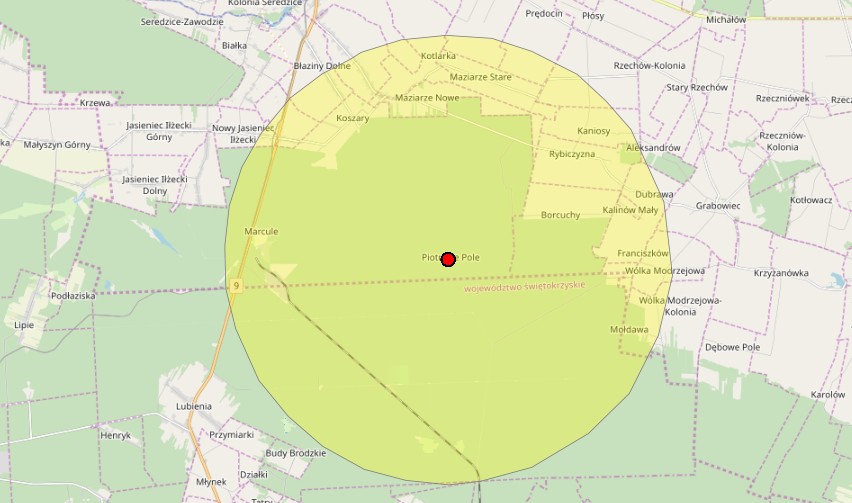 